Meet the TeamRichard Bowden, Interim Head of Graduate Success
rbowden@dmu.ac.uk Charlotte Borrows, Unitemps Branch Manager
cborrows@dmu.ac.uk Dan Middler, Senior Placement Manager
daniel.middler@dmu.ac.uk Phil Curtis, Careers Digital & Data Strategy Manager
phil.curtis@dmu.ac.uk

Specialist Faculty Careers and Placements teams;Arts, Design and Humanities
Clephan 0.28 
T: +44 (0)116 201 3801 
E: adhplacements@dmu.ac.ukBusiness and Law 
Hugh Aston Building 0.36 
T: +44 (0)116 207 8240
E: businessplacements@dmu.ac.uk Computing, Engineering and Media
Gateway House 3.73
T: +44 (0)116 207 8345
E: cemplacements@dmu.ac.ukHealth and Life SciencesEdith Murphy House 1.23T: +44 (0)116 257 7716 E: hlsplacements@dmu.ac.uk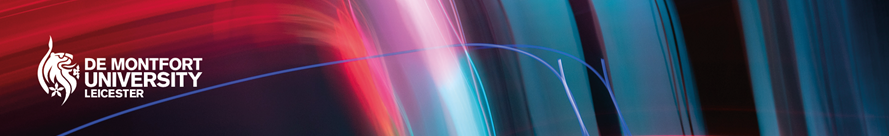 